Life Insurance Awareness Month: Social PostText: More than half of Americans think life insurance costs 3x or more than it does.Image: 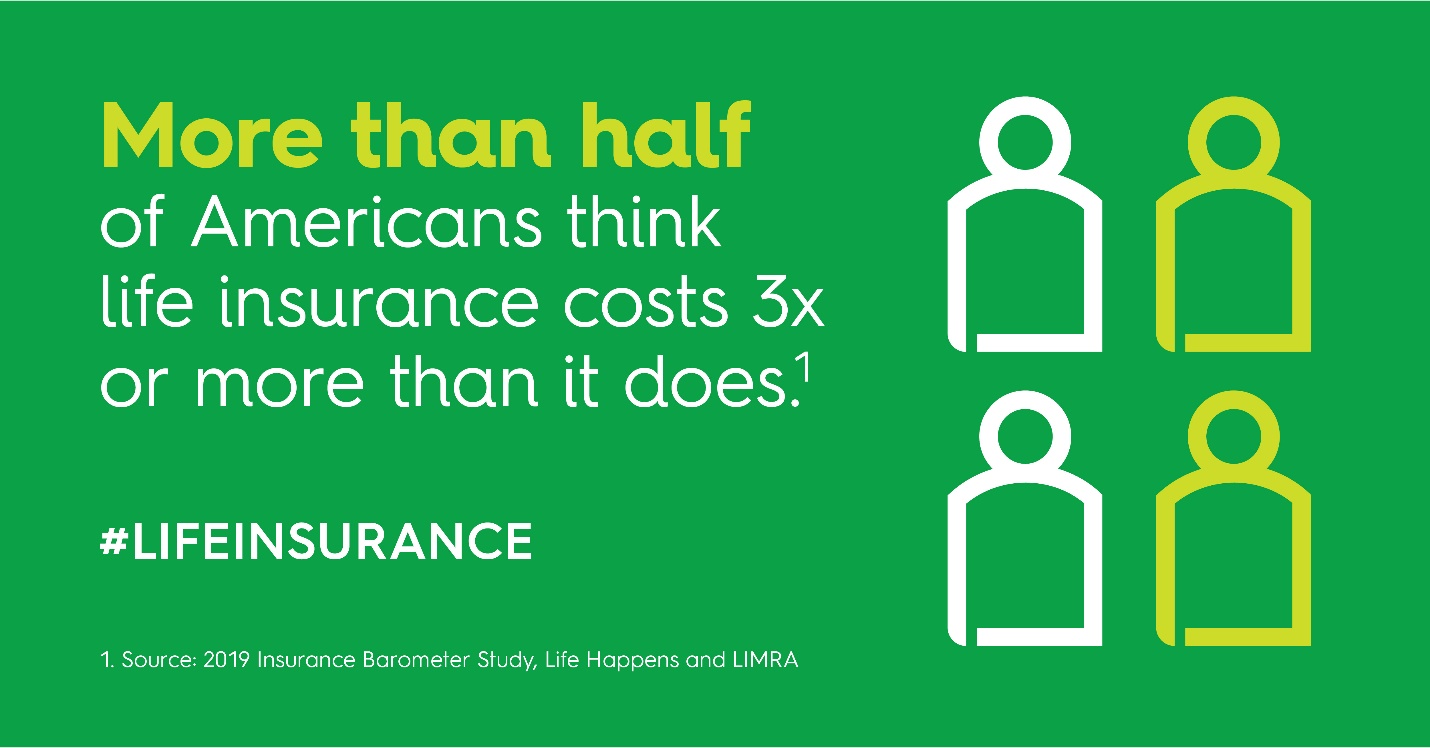 